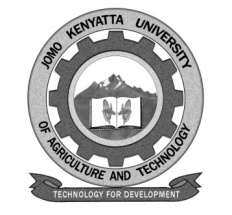 W1-2-60-1-6JOMO KENYATTA UNIVERSITYOFAGRICULTURE AND TECHNOLOGYUNIVERSITY EXAMINATIONS 2015/2016THIRD YEAR FIRST SEMESTER EXAMINATION FOR THE DEGREE OF BACHELOR OF SCIENCE 	SCH 2314: INDUSTRIAL ELECTROCHEMISTRY DATE:   DECEMBER 2015		                                                         TIME: 2 HOURSINSTRUCTIONS:	ANSWER QUESTION ONE AND ANY OTHER TWO QUESTIONSUSEFUL INFORMATIONIn x = 2.203 log xR = 8.314 Jmol-1K-1    = 1.987 cal mol-1K-1O0C = 273K1F = 96500 coulombs1 atm = 101,325 NM2          = 760 mmHgQUESTION ONE (30 MARKS) List the factors that affect conductance.					[4 marks]The conductivity of a saturated solution of a sparingly soluble salt MX in water at 298K is 1.887 x 10-4 SM-1.  The molar conductivity of MX at infinite dilution at this temperature is 138.3 x 10-4 SM2 mol-1.   Calculate the solubility and solubility product of MX at this temperature.									[5 marks]The resistance of a 0.02 mol dm-3 solution of acetic acid is a cell (cell constant = 0.2063 cm-1) was found to be 888 .  What is the degree of ionization of the acid at this concentration?(Given  for acetic acid = 387.9 x 10-4 S mol-1 m2).			[5 marks]Given the following standard reduction potentialsSn4+ + 2   Sn2+		E0 = 0.13VAg+ +      Ag		E0 = 0.80VCalculate the potential of the cellPt/Sn2+ (1.0M), Sn4+ (1.0M) //Ag+ (1.0M/Ag).			[2 marks]Write equations for both half-cell reactions and the overall cell reaction.							[3 marks]Calculate the value of  G0 for the reaction.				[2 marks]In what way would an increase in the concentration of silver ion affect the potential of the cell.					[1 mark]i)	What desirable features are characteristics of a lead storage 	battery?									[2 marks]ii)	What undesirable features, if any, are characteristics of a lead 	storage battery?								[2 marks]The reversible reduction potential of pure water is -0.414 V under 1.00 atm H2 pressure.  If the reduction is considered to be 2H+ +  2   H2, calculate the hydrogen ion concentration   of  pure water.									[4 marks]QUESTION TWO (20 MARKS)What are the factors that govern degree of dissociation of an electrolyte.									[4 marks]A base has a dissociation constant equal to 1.8 x 10-5 at 298K.  Calculate its degree of disassociation at a concentration of 0.1N at the same temperature.							[5 marks]i)	Discuss the applications of kohrausch law.				[3 marks]ii)	At 291K the molar conductivities at infinite dilution of NH4 cl, 	NaoH and Nacl are 129.8, 217.4 and 108.9 ohm-1 cm2 respectively.  	If the molar conductivity of a centi normal solution of NH4 OH 	is 9.33 ohm-1 cm2, what is the percentage dissociation of  NH4 OH  	at this dilution.								[5 marks]Explain concisely why a porous plate or salt bridge is not required in a lead storage cell.								 [3 marks]QUESTION THREE (20 MARKS)i)	Discuss Faraday’s Laws of Electrolysis.				[4 marks]ii)	Three electrolytic cells A, B and C containing electrolytes 	zinc sulphate, silver nitrate and copper sulphate respectively 	were connected in series.  A stead y current of 1.5o ampere 	was passed through them until 1.45g f Ag were deposited at 	the cathode of cell B.  [Note: Ag = 108 cu = 63.5 Zn = 65]	a)   How long did the current flow					[3 marks]	b)   What weight of copper and of zinc were deposited.		[6 marks]i)	What are the different types of reversible electrodes.			[3 marks]ii)	 Write down the reactions taking place separately at the two 	electrodes and the complete cell reaction	pt, H2(g) | HCl (aq) |HCl (aq), AgCl(s) | Ag				[4 marks]Can a solution of 1 M copper sulphate be stored in a vessel made of mickel metal?  Explain.						 [3 marks] Given that	E0Ni, Ni2+   = 0.25V			E0Cu, Cu2+   = 0.34VQUESTION FOUR (20 MARKS) Following table gives pH values obtained for the titration of  10.0cm3 HCl vs NaoHPlot the graph of pH as a function of volume of NaoH added and determine the equivalence point for the titration using graphical method.							          [10 marks]i)	What is meant by corrosion?						[1 mark]ii)	Discuss different types of corrosion					[5 marks]iii)	Describe different methods of prevention of corrosion.		[4 marks]Vol. of NaoH added0.01.02.03.04.05.06.07.08.09.010.011.0pH2.02.32.52.83.03.33.53.84.04.37.08.7